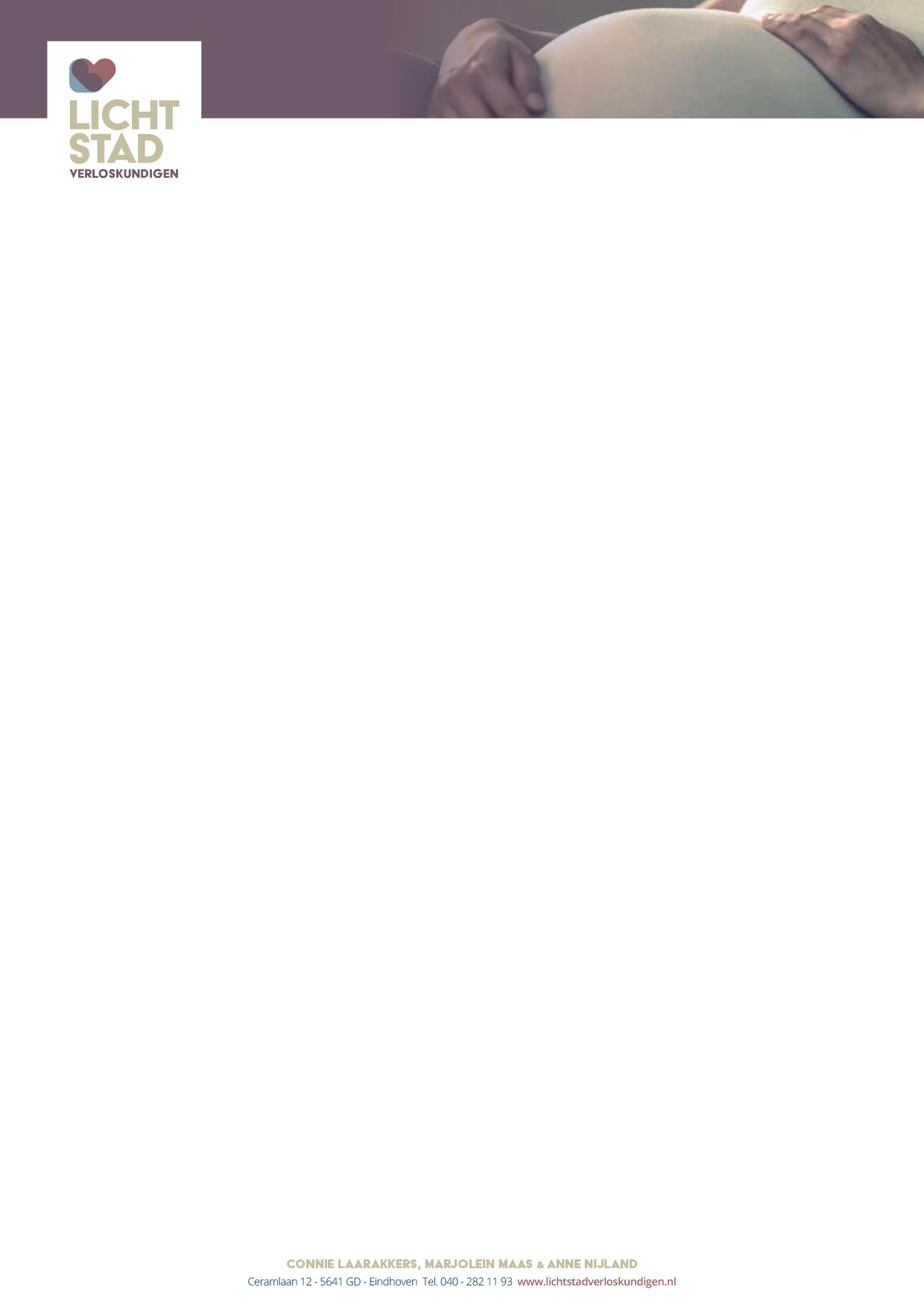 Lista koniecznych rzeczyRzeczy dla dzieckaTermometr cyfrowy (nie termometr do ucha)2 stalowe termofory (z gumową zatyczką)6 pieluch tetrowych 6 sweterków, 6 koszulek lub rampersów (od rozmiaru 50-56)Wanienka, wiaderko do kąpieli niemowląt lub wiaderkoUbranka dla dziecka powinny przed użyciem zostać wyprane i dobrze wypłukane. Nie używać żadnych zmiękczaczy wody, ponieważ ich pozostałości mogą powodować podrażnienie skóry.Kołyska oraz łóżeczko nie mogą mieć żadnych osłon.Pakiet porodowy - otrzymasz go pomiędzy 7 a 8 miesiącem ciąży do domu od swojego ubezpieczyciela.Ochrona materaca1 podkład medyczny (60x90 cm)6 płóciennych prześcieradełek1 podkład na łóżko1 paczka podpasek połogowych2 paczki gazy1 paczka watyMydło1 klips na pępek noworodka1 buteleczka alkoholu 70%PoródWysokość łóżka powinna wynosić co najmniej 65 cm. Dotyczy to zarówno porodu w domu jak i w szpitalu. Łóżko można podnieść przy pomocy szpulek, które od 37 tygodnia ciąży można pożyczyć w sklepie thuiszorgwinkel na placu Kastelenplein. Ewentualnie można także użyć skrzynek po napojach lub piwie.Ręczniki oraz myjkiPokój, w którym będziesz rodzić musi być dobrze ogrzany i oświetlony.Szczoteczka do paznokci2 wiaderka i jeden worek na śmieciCyfrowy termometrDobrze jest wcześniej przygotować torbę do zabrania do szpitala. (poniżej podano, co powinno się w niej znaleźć)Zarówno w przypadku planowanego porodu w domu jak i w szpitalu, należy przygotować torbę do zabrania do szpitala.Plan szpitala, w którym chcesz rodzić (w przypadku porodu w domu nie jest to konieczne).Ubranka dla dziecka: rampersy, sweterek, spodenki, czapeczka, skarpetki, kurteczka oraz kocykMaxi cosiUbranie dla mamy: Dodatkowa para skarpetek oraz T-Shirt na poród Piżama, szlafrok oraz kapciePrzybory toaletoweNumery telefonów rodziny oraz przyjaciółAparat fotograficzny (z dodatkowymi bateriami)Ewentualnie napój orzeźwiający dextro-energy 